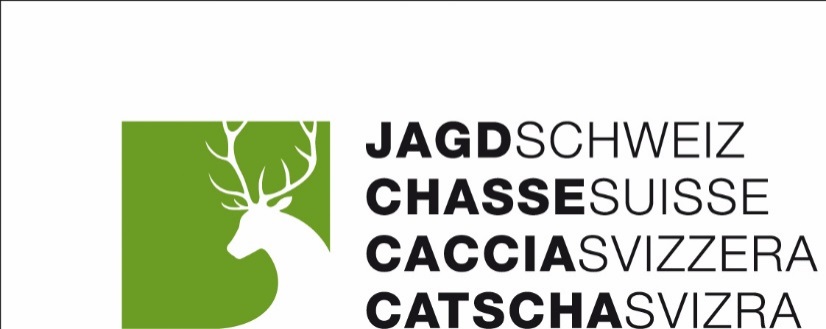 Anmeldung Fachtagung / Inscription symposium Wald & Wild – Gegenseitiges Verständnis fördernDefizite und Potential in der Aus- und Weiterbildung und in der KommunikationForêt & gibier – promouvoir la compréhension mutuelle Déficit et potentiel dans le domaine de la formation, de la formation continue et de la communication20. April 2018, Försterschule LyssAnmeldetalon / Talon d’inscriptionVerband / Association	______________________________________________Name / Nom	______________________________________________E-Mail-Adresse/ adresse e-mail	______________________________________________Traduction simultanée allemand-français souhaitée		 oui			 nonBitte die Anmeldung bis 6. April 2018 an die Geschäftsstelle JagdSchweiz per mail info@jagdschweiz.ch oder per Fax an 062 751 91 45 retournieren. Danke!SVP retourner l’inscription au secrétariat de ChasseSuisse jusqu’au 6 avril 2018 par mail info@jagdschweiz.ch ou par Fax au 062 751 91 45. Merci !Datum / Date		Unterschrift / Signature